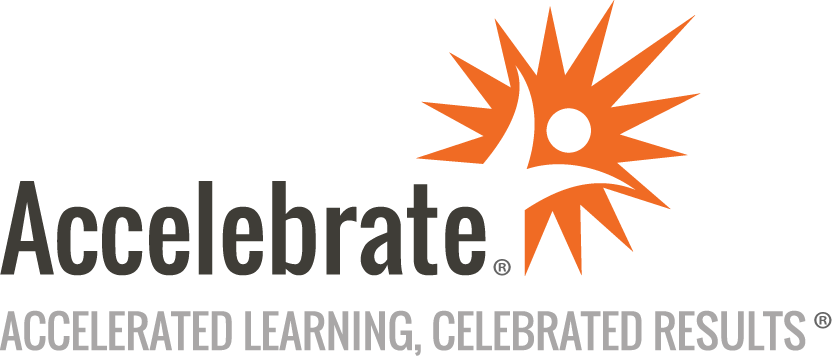 AWS Security Governance at ScaleCourse Number: AWS-172
Duration: 1 dayOverviewThis AWS Security Governance at Scale training course teaches attendees how to automate their cloud governance so that they can retire manual processes. Participants learn how to provide decision-makers with the visibility, control, and governance rules necessary to protect sensitive data and systems.  Accelebrate is an AWS Training Partner (ATP) and this hands-on official AWS Classroom Training course is taught by an accredited Amazon Authorized Instructor (AAI).PrerequisitesAll students should have taken the official AWS free, self-paced digital course AWS Security Fundamentals (2 hours) and AWS Security Essentials classroom training.MaterialsAll AWS Security training attendees receive comprehensive courseware.Software Needed on Each Student PCA modern web browser and an Internet connection that allows connections by SSH or Remote Desktop (RDP) into AWS virtual machines.ObjectivesEstablish a landing zone with AWS Control TowerConfigure AWS Organizations to create a multi-account environmentImplement identity management using AWS Single Sign-On users and groupsFederate access using AWS SSOEnforce policies using prepackaged guardrailsCentralize logging using AWS CloudTrail and AWS ConfigEnable cross-account security audits using AWS Identity and Access Management (IAM)Define workflows for provisioning accounts using AWS Service Catalog and AWS Security HubOutlineIntroductionGovernance at Scale Governance at scale focal pointsBusiness and Technical ChallengesGovernance Automation Multi-account strategies, guidance, and architectureEnvironments for agility and governance at scaleGovernance with AWS Control TowerUse cases for governance at scalePreventive Controls Enterprise environment challenges for developersAWS Service CatalogResource creationWorkflows for provisioning accountsPreventive cost and security governanceSelf-service with existing IT service management (ITSM) toolsDeploy Resources for AWS CatalogCreate a new AWS Service Catalog portfolio and product.Add an IAM role to a launch constraint to limit the actions the product can perform.Grant access for an IAM role to view the catalog items.Deploy an S3 bucket from an AWS Service Catalog product.Detective Controls Operations aspect of governance at scaleResource monitoringConfiguration rules for auditingOperational insightsRemediationClean up accountsCompliance and Security Automation with AWS ConfigApply Managed Rules through AWS Config to selected resourcesAutomate remediation based on AWS Config rulesInvestigate the Amazon Config dashboard and verify resources and rule complianceTaking Action with AWS Systems ManagerSetup Resource Groups for various resources based on common requirementsPerform automated actions against targeted Resource GroupsConclusion and Resources Explore additional resources for security governance at scale